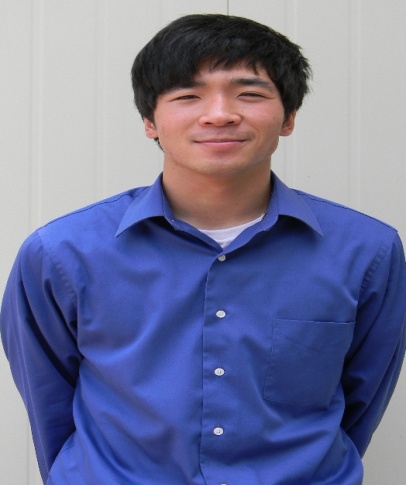 BENJAMIN PAUL COZEducation Bachelor’s of Science, Social Work Major                                          		            Graduated: May 2011University of Wisconsin-Superior - Superior, WI                                  		            GPA: 3.805/4.0University of Yonsei - Wonju, South Korea                                  		            February 2009 to June 2009		Study Abroad Experience12 credits completedUniversity of Minnesota-Duluth - Duluth, MN                                           		            May 200843 credits completedTeaching ExperienceNative English Teacher                                                                            		            August 2011-August 2012Jucheon Elementary School & Mureung Elementary School                     		            Jucheon, South KoreaDesigned English speaking, reading and writing activities related to book materialInstructed 40 minute English Classes grades 3 to 6 five days a week (class sizes 1-24 students)Designed after school English Class curriculum Instructed 50 minute low, middle and high level after school English Classes ranging from kindergarten to 6th grade four days a week (class sizes 2-20 students)Designed and taught an after school Hip Hop class focused on youth empowerment through B-boying (breakdancing) (class size 12 students)Dance Instructor                                                                                        		             November 2010-August 2011Damiano Center Kid’s Café Program                                                          		             Duluth, MNTaught B-boy (breakdance) curriculum associated with life themes to children of varying ages 10-17 from at-risk backgrounds for SO W 480 Research Project Social Work classEnglish Teacher                                                                                          			             February 2009-June 2009Hung Op Elementary School                                                                       		             Wonju, South KoreaPrepared English teaching curriculum and taught to a third grade class of 30 students for an hour once a week                                                                                                           Wonju Children’s Center                                                        Prepared English teaching curriculum and taught to children ranging from ages 8-13 in a class of around 10 students for an hour once a weekCo-founder                                                                                                  		            February 2008- August 2011Funk Soul Patrol (FSP) – UMD Student Organization                                	            Duluth, MN/Superior, WILed of an organization centered on spreading positive Hip Hop culture through dance in the Duluth/Superior areaTeaches and mentors all new members in B-boy (breakdance) fundamentals and Hip Hop history and philosophyPerformed at numerous community and campus cultural events.  Helped coordinate an annual benefit fundraiser show for an organization that helps victims of sexual assault, an organization that helps with at-risk youth and a nonprofit organization providing affordable performing arts in the community.BENJAMIN PAUL COZHuman Services/Social Work ExperiencePersonal Care Attendant                                                                           		            June 2007- August 2011Arc Northland – Duluth, MN                                                                       		            Duluth, MNProvided direct one on one care for two selected clients with disabilities including monitoring behavior, integrating into the community and providing respite care for their familiesIntern                                                                                                          				            June 2010- September 2010St. Louis County Child Protection Services                                                		            Duluth, MNAttended meetings and court hearings regarding clientsAccompanied different social workers in maintaining professional working relationships with 6 different familiesAssessed family safety for children in child protection casesWrote client social health and history reports, drove clients to and from locations and filed paperwork  Peace Circle Co-Facilitator                                                                      		            September 2008-August 2009Men as Peacemakers                                                                                   		            Duluth, MNUnderwent the restorative justice peace circle paradigm training programCo-facilitated peace circles involving at risk youth and youth who had shopliftedSexual Assault Victim Advocate                                                             		            October 2007Program to Aid Victims of Sexual Assault (PAVSA)                               			            Duluth, MNUnderwent the sexual assault victim advocacy training programActivitiesPublic Relations                                                                                         		            September 2010-May 2011UWS Asian American Student Association (AASA)                                	 		            Superior, WIPromoted AASA on social media, on UWS campus and through personal and professional connections to other campusesUWS Social Work Program Representative                                          		            March 2010Baccalaureate Social Work Program Directors (BPD)                               		            Atlanta, GAAttended the National BPD Conference in Atlanta, GA as a representative of the UWS social work programFreshman Representative                                                                         		            September 2007-December 2007UMD Asian Pacific American Association (APAA)                                  		            Duluth, MNRepresented freshman APAA body, attended general meetings and helped with cultural eventsSkillsFluent and Native speaker of EnglishAble to play the guitar